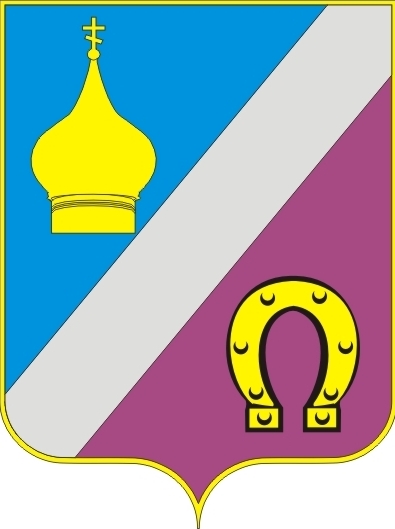 Администрация Николаевского сельского поселенияНеклиновского района Ростовской областиРАСПОРЯЖЕНИЕс. Николаевка27.12.2023 г.										№ 88 рОб утверждении Плана мероприятий по реализации муниципальной программы Николаевского сельского поселения «Обеспечение общественного порядка и профилактика правонарушений» на 2024 годВ соответствии с постановлением Администрации Николаевского сельского поселения от 02.03.2018 № 50 «Об утверждении Порядка разработки, реализации и оценки эффективности муниципальных программ Николаевского сельского поселения»,                1. Утвердить план мероприятий по реализации муниципальной программы Николаевского сельского поселения «Обеспечение общественного порядка и профилактика правонарушений»  на 2024 год (далее – план реализации) согласно приложению к настоящему распоряжению.2. Специалистам администрации Николаевского сельского поселения, ответственным по направлениям деятельности, обеспечить исполнение плана реализации, указанного в пункте 1 настоящего распоряжения.3. Настоящее распоряжение  вступает в силу со дня его подписания и обнародования на официальном сайте.4. Контроль  за исполнением настоящего распоряжения оставляю за собой.Глава  Администрации Николаевского сельского поселения	                                  Е.П.КовалеваПриложениек распоряжению	от 27.12.2023 № 88 рПланреализации муниципальной программы Николаевского сельского поселения «Обеспечение общественного порядка и профилактика правонарушений»на 2024 год№ п/пНаименование Ответственный 
 исполнитель, соисполнитель, участник(должность/ФИО) <1>Ожидаемый результат  (краткое описание)Срок    
реализации 
  (дата)Объем расходов на 2024 год (тыс.руб.) <2>Объем расходов на 2024 год (тыс.руб.) <2>Объем расходов на 2024 год (тыс.руб.) <2>Объем расходов на 2024 год (тыс.руб.) <2>Объем расходов на 2024 год (тыс.руб.) <2>№ п/пНаименование Ответственный 
 исполнитель, соисполнитель, участник(должность/ФИО) <1>Ожидаемый результат  (краткое описание)Срок    
реализации 
  (дата)всегообластной
   бюджетместный бюджетвнебюджетные
источники1234567891Подпрограмма 1. Противодействие коррупции в Николаевском сельском поселении Администрация Николаевского сельского поселения главный специалист Левина О.ГХX----1.1.Основное  мероприятие 1.1.Совершенствование нормативного правового регулирования в сфере противодействия коррупцииАдминистрация Николаевского сельского поселения главный специалист Левина О.ГПриведение нормативных правовых актов Николаевского сельского поселения в соответствие с федеральным и областным законодательством, устранение пробелов и противоречийвесь период----Мероприятие 1.1.1.Разработка и утверждение планов противодействия коррупции в Николаевском сельском поселении с учетом выполняемых задач и функцийАдминистрация Николаевского сельского поселения главный специалист Левина О.Гежегодно----Мероприятие 1.1.2.Мониторинг антикоррупционного законодательства и приведение нормативных правовых актов Николаевского сельского поселения, регулирующих вопросы противодействия коррупции, в соответствие с федеральными законами и иными нормативными правовыми актами Ростовской  областиАдминистрация Николаевского сельского поселения главный специалист Левина О.Гвесь период1.2.Основное мероприятие1.2. Повышение эффективности механизмов выявления, предотвращения и урегулирования конфликта интересов на муниципальной службе Николаевского сельского поселенияАдминистрация Николаевского сельского поселения главный специалист Левина О.ГПредотвращение коррупционных правонарушенийвесь период----Мероприятие 1.2.1.Обеспечение действенного функционирования комиссий по соблюдению требований к служебному поведению муниципальных служащих Николаевского сельского поселения и урегулированию конфликта интересовАдминистрация Николаевского сельского поселения главный специалист Левина О.ГПредотвращение коррупционных правонарушенийвесь период----1.3.Основное мероприятие 1.3.Усиление контроля за соблюдением лицами, замещающими отдельные муниципальные должности Николаевского сельского поселения, должности муниципальной службы Николаевского сельского поселения антикоррупционных нормАдминистрация Николаевского сельского поселения главный специалист Левина О.ГВыявление случаев несоблюдения должностными лицами антикоррупционных норм, принятие своевременных и действенных мер юридической ответственностивесь период---- Мероприятие 1.3.1Обеспечение представления гражданами, претендующими на замещение муниципальных должностей в Николаевском сельском поселении, должностей муниципальной службы Николаевского сельского поселения сведений о своих доходах, об имуществе и обязательствах имущественного характера, а также о доходах, об имуществе и обязательствах имущественного характера своих супруги (супруга) и несовершеннолетних детей.Администрация Николаевского сельского поселения главный специалист Левина О.ГВ порядке и сроки, установленные действующим законодательством----Мероприятие 1.3.2Обеспечение представления лицами, замещающими муниципальные должности в Николаевском сельском поселении, отдельные должности муниципальной службы Николаевского сельского поселения сведений о своих доходах, расходах, об имуществе и обязательствах имущественного характера, а также о доходах, расходах, об имуществе и обязательствах имущественного характера своих супруги (супруга) и несовершеннолетних детей.Администрация Николаевского сельского поселения главный специалист Левина О.ГПредотвращение коррупционных правонарушенийВ порядке и сроки, установленные действующим законодательством ----Мероприятие 1.3.3.Повышение эффективности кадровой работы в части, касающейся ведения личных дел лиц, замещающих муниципальные должности Николаевского сельского поселения, должности муниципальной службы Николаевского сельского поселения, в том числе контроля за актуализацией сведений, содержащихся в анкетах, представляемых при назначении на указанные должности и поступлении на такую службу, об их родственниках и свойственниках в целях выявления возможного конфликта интересов.Администрация Николаевского сельского поселения главный специалист Левина О.Гвесь период----Мероприятие 1.3.4.Организация размещения сведений о доходах, расходах, 
об имуществе и обязательствах имущественного характера, представленных лицами, замещающими муниципальные должности в Николаевском сельском поселении, муниципальными служащими Администрации Николаевского сельского поселения  на официальном сайте Николаевского сельского поселения.Администрация Николаевского сельского поселения главный специалист Левина О.ГВ порядке и сроки, установленные действующим законодательством----Мероприятие 1.3.5.Проведение анализа сведений о доходах, расходах, об имуществе и обязательствах имущественного характера, представленных лицами, указанными в пунктах 2.2. и 2.3. настоящего Плана, в соответствии с методическими рекомендациями Министерства труда и социальной защиты Российской ФедерацииАдминистрация Николаевского сельского поселения главный специалист Левина О.Гвесь период----Мероприятие 1.3.6.Осуществление комплекса организационных, разъяснительных и иных мер по соблюдению муниципальными служащими Администрации Николаевского сельского поселения  запретов, ограничений и требований, установленных в целях противодействия коррупции.Администрация Николаевского сельского поселения главный специалист Левина О.ГПредотвращение коррупционных правонарушенийвесь период----Мероприятие 1.3.7Организация работы по выявлению случаев 
возникновения конфликта интересов, одной из сторон которого являются лица, замещающие муниципальные должности Николаевского сельского поселения, должности муниципальной службы Николаевского сельского поселения, а также применение мер юридической ответственности.Администрация Николаевского сельского поселения главный специалист Левина О.Гвесь период----Мероприятие 1.3.8.Организация работы по рассмотрению уведомлений лиц, замещающих муниципальные должности Николаевского сельского поселения, должности муниципальной службы Николаевского сельского поселения, о возникновении личной заинтересованности при исполнении должностных обязанностей, которая приводит или может привести к конфликту интересов.Администрация Николаевского сельского поселения главный специалист Левина О.Гвесь период----Мероприятие 1.3.9.Организация работы по обеспечению сообщения 
лицами, замещающими муниципальные должности Николаевского сельского поселения, должности муниципальной службы Николаевского сельского поселения о получении подарка в связи с протокольными мероприятиями, служебными командировками и иными официальными мероприятиями, участие в которых связано с их должностным положением или исполнением служебных (должностных) обязанностей.Администрация Николаевского сельского поселения главный специалист Левина О.Гвесь период---- Мероприятие 1.3.10.Осуществление проверки соблюдения гражданами, замещавшими должности муниципальной службы Николаевского сельского поселения, ограничений при заключении ими после увольнения с муниципальной службы Неклиновского района трудового договора и (или) гражданско-правового договора в случаях предусмотренных федеральными законами.Администрация Николаевского сельского поселения главный специалист Левина О.Гвесь период----Мероприятие 1.3.11.Осуществление контроля исполнения муниципальными служащими Николаевского сельского поселения обязанности по уведомлению представителя нанимателя о намерении выполнять иную оплачиваемую работу.Администрация Николаевского сельского поселения главный специалист Левина О.Гвесь период----Мероприятие 1.3.12.Организация работы по рассмотрению уведомлений муниципальных служащих Николаевского сельского поселения о фактах обращения в целях склонения к совершению коррупционных правонарушений.Администрация Николаевского сельского поселения главный специалист Левина О.Гвесь период----Мероприятие 1.3.13.Организация работы по рассмотрению заявлений лиц, замещающих муниципальные должности Николаевского сельского поселения, должности муниципальной службы Николаевского сельского поселения о невозможности по объективным причинам представить сведения о доходах, расходах, об имуществе и обязательствах имущественного характера своих супруги (супруга) и несовершеннолетних детей.Администрация Николаевского сельского поселения главный специалист Левина О.Гвесь период----Мероприятие 1.3.14.Организация работы по рассмотрению заявлений лиц, замещающих муниципальные должности Николаевского сельского поселения, должности муниципальной службы Николаевского сельского поселения, о невозможности выполнить требования Федерального закона от 07.05.2013 № 79-ФЗ в связи с арестом, запретом распоряжения, наложенными компетентными органами иностранного государства в соответствии с законодательством данного иностранного государства, на территории которого находятся счет (вклады), осуществляется хранение наличных денежных средств и ценностей в иностранном банке и (или) имеются иностранные финансовые инструменты, или в связи с иными обстоятельствами, не зависящими от его воли или воли его супруги (супруга) и несовершеннолетних детейАдминистрация Николаевского сельского поселения главный специалист Левина О.Гвесь период----1.4.Основное мероприятие 1.4.Осуществление антикоррупционной экспертизы нормативных правовых актов Николаевского сельского поселения и их проектов с учетом мониторинга правоприменительной практикиАдминистрация Николаевского сельского поселениявыявление в нормативных правовых актах Николаевского сельского поселения и их проектах коррупциогенных факторов и их исключениевесь период----Мероприятие 1.4.1.Размещение на официальном сайте Администрации Николаевского сельского поселения в сети Интернет в целях обеспечения возможности проведения независимой антикоррупционной экспертизы муниципальных нормативных актов Администрации Николаевского сельского поселения и их проектов юридическими и физическими лицами в качестве экспертов по проведению независимой антикоррупционной экспертизы нормативных правовых актов и их проектовАдминистрация Николаевского сельского поселениявесь период----1.5.Основное мероприятие 1.5.Совершенствование мер по противодействию коррупции в сфере закупок товаров, работ, услуг для обеспечения муниципальных нуждАдминистрация Николаевского сельского поселениявыявление коррупционных рисков при осуществлении закупок, товаров, работ, услуг для обеспечения муниципальных нужд и их  исключениевесь период----Мероприятие 1.5.1.Проведение мониторинга выявленных в органах местного самоуправления Николаевского сельского поселения случаев несоблюдения требований об отсутствии конфликта интересов между участником закупки и заказчиком, установленных Федеральным законом от 05.04.2016 № 44-ФЗАдминистрация Николаевского сельского поселенияежегодно до 1декабря----1.6.Основное мероприятие 1.6.Проведение среди всех социальных слоев населения мониторинга общественного мненияАдминистрация Николаевского сельского поселенияоценка уровня коррупции в Николаевском сельском поселении для принятия дополнительных мер по минимизации коррупционных проявлений в Николаевском сельском поселениивесь период----1.7.Основное мероприятие 1.7.Повышение эффективности взаимодействия с институтами гражданского общества и гражданамиАдминистрация Николаевского сельского поселенияОбеспечение открытости при обсуждении принимаемых органами местного самоуправления мер по вопросам противодействия коррупции, своевременное получение информации о  фактах коррупции в органах местного самоуправления и оперативное реагирование на неевесь период----Мероприятие 1.7.1.Обеспечения размещения на официальном сайте органов местного самоуправления актуальной информации об антикоррупционной деятельности с учетом рекомендаций Минтруда России, установленных приказом от 07.10.2013 года № 530н и ежемесячное обновление указанной информацииАдминистрация Николаевского сельского поселения главный специалист Левина О.Гвесь период----Мероприятие 1.7.2.Обеспечение возможности оперативного представления гражданами и организациями информации о фактах коррупции в органах местного самоуправления Николаевского сельского поселения посредством функционирования «телефона доверия», а также приема письменных сообщений по вопросам противодействия коррупции, поступающих в органы местного самоуправления Николаевского сельского поселения.Администрация Николаевского сельского поселениявесь период----Мероприятие 1.7.3.Взаимодействие с общественными советами по вопросам противодействия коррупции.Администрация Николаевского сельского поселениявесь период----Мероприятие 1.7.4.Взаимодействие с институтами гражданского общества 
по вопросам противодействия коррупции, в том числе общественными объединениями, уставной задачей которых является участие в противодействии коррупции.Администрация Николаевского сельского поселениявесь период----Мероприятие 1.7.5.Взаимодействие со средствами массовой информации в области противодействия коррупции, в том числе 
оказание им содействия в освещении принимаемых антикоррупционных мер.Администрация Николаевского сельского поселениявесь период----Мероприятие 1.7.6.Прием граждан и представителей организаций по 
вопросам противодействия коррупции.Администрация Николаевского сельского поселениявесь период----1.8.Основное мероприятие 1.8.Активизация работы по антикоррупционному  образованию и просвещению должностных лицАдминистрация Николаевского сельского поселенияФормирование антикоррупционного поведения должностных лиц, обеспечение соблюдения ими запретов, ограничений и требований, установленных в целях противодействия коррупцииМероприятие 1.8.1.Обеспечение участия муниципальных служащих Администрации  Николаевского сельского поселения, в должностные обязанности которых входит участие в противодействии коррупции, в мероприятиях по профессиональному развитию в области противодействия коррупции, в том числе их обучения по дополнительным профессиональным программам в области противодействия коррупции, с последующим представлением информации о реализации настоящего пункта  плана в отдел по противодействию коррупции, профилактике терроризма и экстремизма администрации Неклиновского района (в управление по противодействию коррупции при Губернаторе Ростовской области для подготовки проекта доклада Губернатора  Ростовской области полномочному представителю  Президента Российской Федерации в Южном федеральном округе).Администрация Николаевского сельского поселениявесь период----Мероприятие 1.8.2.Обеспечение участия  лиц, впервые поступивших на муниципальную службу  и замещавших должности, связанные с соблюдением антикоррупционных стандартов, в мероприятиях по профессиональному развитию в области противодействия коррупции, в том числе их обучения по дополнительным профессиональным программам в области противодействия коррупции, с  последующим представлением информации о реализации настоящего пункта  плана в отдел по противодействию коррупции, профилактике терроризма и экстремизма администрации Неклиновского района (в управление по противодействию коррупции при Губернаторе Ростовской области) для подготовки проекта доклада Губернатора  Ростовской области полномочному представителю  Президента Российской Федерации в Южном федеральном округе).Администрация Николаевского сельского поселениявесь период----Мероприятие 1.8.3.Обеспечение участия муниципальных служащих Администрации  Николаевского сельского поселения, в должностные обязанности которых входит участие  в проведении закупок товаров, работ, услуг для обеспечения государственных (муниципальных) нужд, в мероприятиях по профессиональному развитию в области противодействия коррупции, в том числе их обучения по дополнительным профессиональным программам в области противодействия коррупции, с последующим представлением проекта доклада Губернатора  Ростовской области полномочному представителю  Президента Российской Федерации в Южном федеральном округе в управление по противодействию коррупции при Губернаторе Ростовской областиАдминистрация Николаевского сельского поселениявесь период----Мероприятие 1.8.4.Организация обучающих мероприятий с руководителем и работниками подведомственных учреждений и организаций (круглые столы, информационные материалы) по вопросам противодействия коррупцииАдминистрация Николаевского сельского поселенияМБУК «Николаевский Дом культуры»весь период----Мероприятие 1.8.5.Проведение мероприятий, посвященных Международному дню борьбы с коррупцией.Администрация Николаевского сельского поселенияМБУК «Николаевский Дом культуры»Ежегодно, 
до 9 декабря 
(по отдельному 
плану)----1.9.Основное мероприятие 1.9. Размещение социальной рекламной продукции антикоррупционной направленностиАдминистрация Николаевского сельского поселения главный специалист Левина О.Гпривлечение институтов гражданского общества и граждан к активному участию в антикоррупционной деятельностивесь период----Мероприятие 1.9.1..Размещение на официальном сайте органов местного самоуправления Николаевского сельского поселения социальной рекламной продукции антикоррупционной направленности  и  в зданиях и помещениях, занимаемых органами местного самоуправления Николаевского сельского поселения информационных стендов, направленных на профилактику коррупционных и иных правонарушений со стороны граждан и муниципальных  служащих Николаевского сельского поселения, а также информации об адресах и телефонах, по которым можно сообщить о фактах коррупцииАдминистрация Николаевского сельского поселения главный специалист Левина О.Гвесь период----1.10.Основное мероприятие1.10 Распространение печатной продукции по вопросам противодействия коррупции в Николаевском сельском поселении, в том числе учебных пособий и материаловАдминистрация Николаевского сельского поселенияМБУК «Николаевский Дом культуры»популяризация антикоррупционных стандартов и развитие общественного правосознанияЕжегодно, 
до 9 декабря 
(по отдельному 
плану)----2.Подпрограмма 2«Профилактика экстремизма и терроризма в Николаевском сельском поселении»Администрация Николаевского сельского поселения, специалист ответственный за профилактику терроризма и экстремизмаXX----2.1.Основное мероприятие2.1. Информационно-пропагандистское противодействиеэкстремизму и терроризмуАдминистрация Николаевского сельского поселения, специалист ответственный за профилактику терроризма и экстремизмагармонизация межэтнических и межкультурных отношений, формирование толерантного сознания и поведения, гармонизация межэтнических и межкультурных отношений среди населенияВесь период----2.2. Основное мероприятие2.2. Осуществление комплекса мер по предупреждению террористических актов и соблюдению правил поведения при их возникновенииАдминистрация Николаевского сельского поселения, специалист ответственный за профилактику терроризма и экстремизмаобеспечение безопасности объектов и граждан, готовности сил и средств  к действиям в очагах чрезвычайных ситуаций; координация действий органов местного самоуправления, сил и средств по защите населения от действий террористического характераВесь период----Итого по муниципальной программе:Администрация Николаевского сельского поселенияX-----